ПРЕСС-СЛУЖБА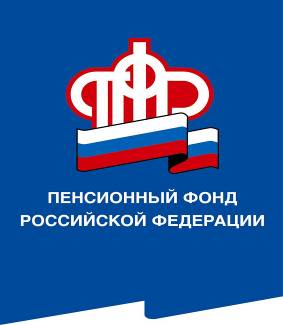 ГОСУДАРСТВЕННОГО УЧРЕЖДЕНИЯ – ОТДЕЛЕНИЯ ПЕНСИОННОГО ФОНДА РОССИЙСКОЙ ФЕДЕРАЦИИПО ВОЛГОГРАДСКОЙ ОБЛАСТИ. Волгоград, ул. Рабоче-Крестьянская, 16тел. (8442) 24-93-7722 июня 2020 годаОфициальный сайт Отделения ПФР по Волгоградской области –  www.pfrf.ruИндексация пенсий неработающим опекунам и попечителямС 1 июля 2020 года пенсионеры - опекуны или попечители несовершеннолетних детей начнут получать страховую пенсию с индексацией.В настоящее время на оплачиваемую попечительскую деятельность (например, по договору о приемной семье) распространяются правила обязательного пенсионного страхования и начисляются страховые взносы в Пенсионный фонд. Поэтому опекунам и попечителям, как работающим пенсионерам, страховые пенсии не индексируются.С 1 июля 2020 года вступят в силу изменения, исключающие опекунов и попечителей из перечня лиц, на которых распространяется обязательное пенсионное страхование. С этой даты пенсионеры, исполняющие обязанности по договору опеки или попечительства, в том числе по договору о приёмной семье, не будут приравниваться к работающим гражданам и начнут получать страховую пенсию в увеличенном размере с учётом пропущенных индексаций.Для сведения. Если одновременно с исполнением обязанностей опекуна или попечителя получатель пенсии будет осуществлять другую оплачиваемую трудовую деятельность, то он будет относиться к числу работающих лиц. В этом случае страховая пенсия с учётом индексации будет выплачиваться только после увольнения.[1] Федеральный закон от 01.04.2020 № 86-ФЗ «О внесении изменения в статью 7 Федерального закона «Об обязательном пенсионном страховании в Российской Федерации